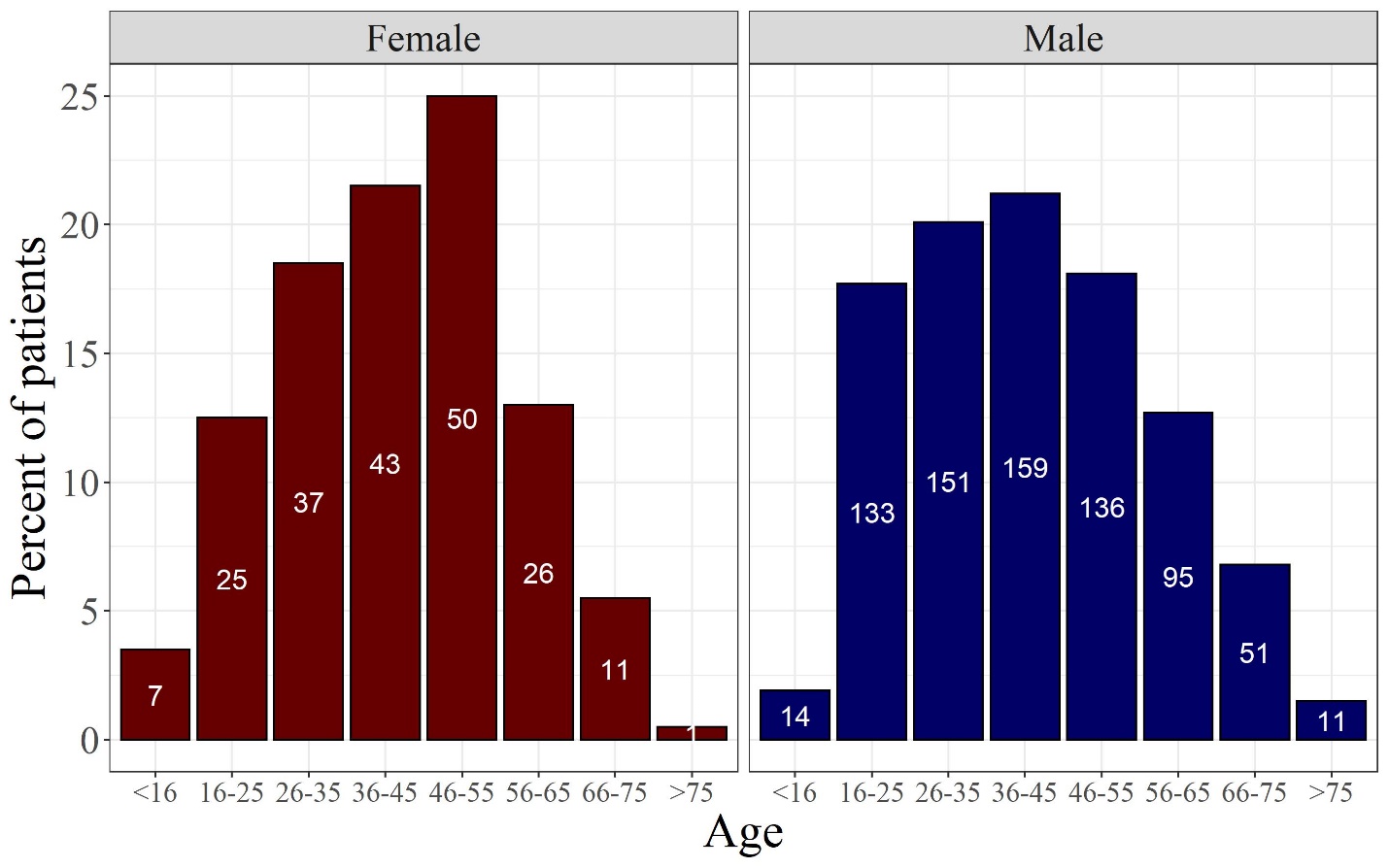 Supplemental Figure 1